SECRETARIA DE EDUCACION DISTRITAL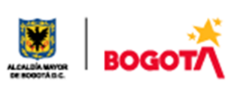 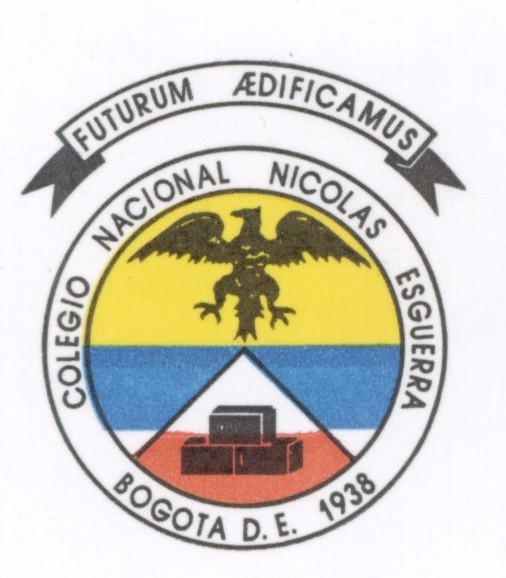 Colegio Nacional Nicolás Esquerra IEDPEI: EDIFICANDO FUTURORESOLUCION 2562 DEL 28 DE AGOSTO DE 2002NIT: 899.999.139-4DANE: 11100101091ESTRATEGIA APRENDER EN CASACIENCIAS SOCIALESDOCENTE: MIGUEL DURAN JORNADA NOCTURNA CICLO IV TEMA: LAS RAMAS DEL PODER PUBLICOOBJETIVO GENERALComprender el concepto de Estado a partir de su funcionamiento. OBJETIVOS ESPECÍFICOS:Conocer, analizar y comparar los conceptos que hacen parte de la Rama Ejecutiva. Conocer las principales funciones del presidente de la república.Fecha de entrega: abril 17 de 2020Realice la lectura.Los Estados contemporáneos se encuentran organizados de tal forma que se garantice la separación de los poderes públicos con la finalidad de que estos se ejerzan de la forma más equitativa y objetiva posible para evitar que existan conflictos sociales derivados de una mala administración del poder público.Al igual que en muchos otros Estados modernos, en Colombia se garantiza la separación de poderes en tres ramas principales: Ejecutiva, legislativa y judicial.“A la Rama Ejecutiva le corresponde ejecutar, en forma coordinada, todas las actividades administrativas que están al servicio de los intereses generales de la comunidad para el cumplimiento de los fines esenciales del Estado. Está representada por el presidente de la República, quien simboliza la unidad nacional, es el Jefe de Estado, Jefe de Gobierno y suprema autoridad administrativa”. I. Según lo visto en clase enumere 10 funciones del presidente de la República según lo estipulado en el artículo 189 de la constitución política de Colombia.1.__________________________________________________________________2.__________________________________________________________________3.__________________________________________________________________4.__________________________________________________________________5.__________________________________________________________________6.__________________________________________________________________7.__________________________________________________________________8.__________________________________________________________________9.__________________________________________________________________10.__________________________________________________________________II. Teniendo en cuenta que la rama ejecutiva posee tres órdenes básicos: Nacional, Departamental y Municipal complete el siguiente cuadro:III. De las siguientes opciones marque con un círculo cuál(es) no hace(n) parte de la rama ejecutiva:1. Ministerio del deporte		6. Departamento de planeación2. Alcaldía				7. Contraloría3. Concejo Nacional Electoral	8. Departamento administrativo nacional de estadística4. Gobernación 			9. Ministerio de Trabajo5. Registraduría Nacional		10. Banco de la RepúblicaEl Congreso de la República es el órgano que constituye el eje de la democracia representativa y a él se asignan por antonomasia las funciones de la rama legislativa. Los miembros de ese órgano colegiado son los representantes del pueblo y deben actuar consultando la justicia y el bien común.IV. Según lo visto en clase elabore un mapa conceptual donde explique la composición de la rama legislativa del poder públicoV. Realice un listado con las principales funciones de la rama ejecutiva:1.__________________________________________________________________2.__________________________________________________________________3.__________________________________________________________________4.__________________________________________________________________5.__________________________________________________________________6.__________________________________________________________________7.__________________________________________________________________VI. Responda la siguiente pregunta: ¿Cuál es la importancia del congreso de la república para la ciudadanía colombiana?________________________________________________________________________________________________________________________________________________________________________________________________________________________________________________________________________________________________________________________________________________________________________________________________________________________________________________________________________________________________________________________________________________________________________________________________________Responda las siguientes preguntas: VII ¿Cuál es la función de la rama judicial en Colombia?________________________________________________________________________________________________________________________________________________________________________________________________________________________________________________________________________________________________________________________________________________________________________________________________________________________________________________________________________________________________________________________________________________________________________________________________________VIII ¿Cómo son elegidos los funcionarios públicos más importantes de la rama judicial y qué requisitos se necesitan para ser elegido?________________________________________________________________________________________________________________________________________________________________________________________________________________________________________________________________________________________________________________________________________________________________________________________________________________________________________________________________________________________________________________________________________________________________________________________________________________________________________________________________________________________________________________________________________________________________________________________________________________________________________________________________________________________________________________________________________________________________________________________________________________________________________________________________________________________________________________________________________________________________________________________________________________IX. Una con una línea la atribución que corresponden a cada rama del poder:X.    A. Complete el siguiente organigrama:B. Determine las funciones de:Los Órganos de Control: _____________________________________________________________________________________________________________________________________________________________________________________________________________________________________________________________________________________________________________________________________________________________________________La organización electoral: _____________________________________________________________________________________________________________________________________________________________________________________________________________________________________________________________________________________________________________________________________________________________________________Los Órganos autónomos: _____________________________________________________________________________________________________________________________________________________________________________________________________________________________________________________________________________________________________________________________________________________________________________Principales representantesForma de elección y periodoFunciones (1 o 2)Nivel NacionalNivel DepartamentalNivel Municipal